Об утверждении Положенияоб  Администрации  сельского поселения Языковский сельсовет муниципального района Благоварский район Республики Башкортостан      В целях приведения Положения об Администрации сельского поселения Языковский сельсовет муниципального района Благоварский район Республики Башкортостан, в соответствие с действующей редакцией Устава сельского поселения Языковский сельсовет муниципального района Благоварский район Республики Башкортостан,  руководствуясь п. 2 и п. 3 ст. 41 Федерального закона от 06.10.2003 № 131-ФЗ «Об общих принципах организации местного самоуправления в Российской Федерации», Совет решил:1.Утвердить Положение об Администрации сельского поселения Языковский сельсовет муниципального района Благоварский район Республики Башкортостан в новой редакции (далее Положение), согласно Приложению.2. Признать утратившим силу решение Совета сельского поселения Языковский сельсовет от 24.10.2012 № 10-106 «О положении об администрации сельского поселения Языковский сельсовет  муниципального района Благоварский район Республики Башкортостан».3. Обнародовать настоящее решение в здании администрации сельского поселения Языковский сельсовет муниципального района Благоварский район Республики Башкортостан и на официальном сайте сельского поселения Языковский сельсовет муниципального района Благоварский район Республики Башкортостан в сети Интернет.4. Контроль за исполнением Решения возложить на постоянную комиссию Совета сельского поселения Языковский сельсовет по социально-гуманитарным вопросам.Глава сельского поселения Языковский сельсовет                                                             Р.Р. ЕникеевПриложение к решению Советасельского поселения Языковский сельсоветмуниципального района Благоварский районРеспублики Башкортостан№ 6-66 от 22.04.2021 годаПоложениеоб  Администрации  сельского поселения Языковский сельсовет муниципального района Благоварский район Республики Башкортостан                                     Общие положения  1.  Администрация сельского поселения Языковский сельсовет муниципального района Благоварский район Республики Башкортостан (Далее - Администрация) является исполнительно-распорядительным органом местного самоуправления сельского поселения Языковский сельсовет муниципального района Благоварский район Республики Башкортостан, осуществляет управление на территории поселения и в соответствии с Уставом сельского поселения Языковский сельсовет муниципального района Благоварский район Республики Башкортостан наделяется полномочиями по решению вопросов местного значения и полномочиями для осуществления отдельных государственных полномочий, переданных органам местного самоуправления поселения федеральными законами и законами  Республики Башкортостан.   2.  Полное официальное наименование органа местного самоуправления – Администрация сельского поселения Языковский сельсовет муниципального района Благоварский район Республики Башкортостан.3.  Сокращенное официальное наименование – Языковский сельсовет Благоварского района Республики Башкортостан.4. Администрация обладает правами юридического лица, является муниципальным казенным учреждением, образуемым для осуществления управленческих функций, и подлежит государственной регистрации в качестве юридического лица в соответствии с федеральным законом, имеет печать и штампы со своим наименованием, выступает в качестве истца, ответчика, третьего лица в судах.5.  Администрация как юридическое лицо действует в соответствии с Гражданским кодексом Российской Федерации применительно к казенным учреждениям. 6.  Администрация является уполномоченным органом, осуществляющим функции и полномочия учредителя в отношении муниципальных предприятий и учреждений, за исключением муниципальных казенных учреждений, являющимися в соответствии с уставом муниципального образования, органами местного самоуправления.7.  Администрация в своей деятельности руководствуется Конституцией Российской Федерации, федеральными законами Российской Федерации, Указами и распоряжениями Президента Российской Федерации, постановлениями и распоряжениями Правительства Российской Федерации, Законами Республики Башкортостан, Уставом сельского поселения Языковский сельсовет муниципального района Благоварский район Республики Башкортостан,   а также настоящим Положением.8.  Администрация формируется на основании решения Совета сельского поселения Языковский сельсовет муниципального района Благоварский район Республики Башкортостан.9.  Администрацией руководит глава  администрации на принципах единоначалия. Глава администрации назначается на должность Советом сельского поселения Языковский сельсовет муниципального района Благоварский район Республики Башкортостан.10.  Местонахождение  администрации – 452740, Республика Башкортостан, Благоварский район, с. Языково, ул. Социалистическая, д.12. Вопросы местного значения, исполняемые  администрацией1.  Администрация в рамках своей компетенции в соответствии с Федеральным законом от 6 октября 2003 года № 131-ФЗ осуществляет исполнение следующих вопросов местного значения:1)  формирование и исполнение бюджета поселения;2)  владение, пользование и распоряжение имуществом, находящимся в муниципальной собственности поселения;3)  обеспечение первичных мер пожарной безопасности в границах населенных пунктов поселения;4)  создание условий для обеспечения жителей поселения услугами связи, общественного питания, торговли и бытового обслуживания;5)  создание условий для организации досуга и обеспечения жителей поселения услугами организаций культуры;6)  обеспечение условий для развития на территории поселения физической культуры, школьного спорта и массового спорта, организация проведения официальных физкультурно-оздоровительных и спортивных мероприятий поселения;7)  формирование архивных фондов поселения;8)  разработка правил благоустройства территории поселения, устанавливающих в том числе требования по содержанию зданий (включая жилые дома), сооружений и земельных участков, на которых они расположены, к внешнему виду фасадов и ограждений соответствующих зданий и сооружений, перечень работ по благоустройству и периодичность их выполнения, а также порядок участия собственников зданий (помещений в них) и сооружений в благоустройстве прилегающих территорий;9)  организация благоустройства территории поселения (включая освещение улиц, озеленение территории, установку указателей с наименованиями улиц и номерами домов, размещение и содержание малых архитектурных форм);10)  присвоение адресов объектам адресации, изменение, аннулирование адресов, присвоение наименований элементам улично-дорожной сети (за исключением автомобильных дорог федерального значения, автомобильных дорог регионального или межмуниципального значения, местного значения муниципального района), наименование элементам планировочной структуры в границах поселения, изменение, аннулирование таких наименований, размещение информации в государственном адресном реестре;11)  содействие в развитии сельскохозяйственного производства, создание условий для развития малого и среднего предпринимательства;12)  организация и осуществление мероприятий по работе с детьми и молодежью в поселении;13)  оказание поддержки гражданам и их объединениям, участвующим в охране общественного порядка, создание условий для деятельности народных дружин.2.  Администрация в рамках своей компетенции в соответствии с законодательством Республики Башкортостан осуществляет исполнение следующих вопросов местного значения:1) составление и рассмотрение проекта бюджета поселения, утверждение и исполнение бюджета поселения, осуществление контроля за его исполнением, составление и утверждение отчета об исполнении бюджета поселения;2) установление, изменение и отмена местных налогов и сборов поселения;3) владение, пользование и распоряжение имуществом, находящимся в муниципальной собственности поселения;4) организация в границах поселения электро-, тепло-, газо- и водоснабжения населения, водоотведения, снабжения населения топливом в пределах полномочий, установленных законодательством Российской Федерации;4.1) осуществление в ценовых зонах теплоснабжения муниципального контроля за выполнением единой теплоснабжающей организацией мероприятий по строительству, реконструкции и (или) модернизации объектов теплоснабжения, необходимых для развития, повышения надежности и энергетической эффективности системы теплоснабжения и определенных для нее в схеме теплоснабжения в пределах полномочий, установленных Федеральным законом "О теплоснабжении";5) дорожная деятельность в отношении автомобильных дорог местного значения в границах населенных пунктов поселения и обеспечение безопасности дорожного движения на них, включая создание и обеспечение функционирования парковок (парковочных мест), осуществление муниципального контроля за сохранностью автомобильных дорог местного значения в границах населенных пунктов поселения, организация дорожного движения, а также осуществление иных полномочий в области использования автомобильных дорог и осуществления дорожной деятельности в соответствии с законодательством Российской Федерации;6) обеспечение проживающих в поселении и нуждающихся в жилых помещениях малоимущих граждан жилыми помещениями, организация строительства и содержания муниципального жилищного фонда, создание условий для жилищного строительства, осуществление муниципального жилищного контроля, а также иных полномочий органов местного самоуправления в соответствии с жилищным законодательством;7) создание условий для предоставления транспортных услуг населению и организация транспортного обслуживания населения в границах поселения;7.1) участие в профилактике терроризма и экстремизма, а также в минимизации и (или) ликвидации последствий проявлений терроризма и экстремизма в границах поселения;7.2) создание условий для реализации мер, направленных на укрепление межнационального и межконфессионального согласия, сохранение и развитие языков и культуры народов Российской Федерации, проживающих на территории поселения, социальную и культурную адаптацию мигрантов, профилактику межнациональных (межэтнических) конфликтов;8) участие в предупреждении и ликвидации последствий чрезвычайных ситуаций в границах поселения;9) обеспечение первичных мер пожарной безопасности в границах населенных пунктов поселения;10) создание условий для обеспечения жителей поселения услугами связи, общественного питания, торговли и бытового обслуживания;11) организация библиотечного обслуживания населения, комплектование и обеспечение сохранности библиотечных фондов библиотек поселения;12) создание условий для организации досуга и обеспечения жителей поселения услугами организаций культуры;13) сохранение, использование и популяризация объектов культурного наследия (памятников истории и культуры), находящихся в собственности поселения, охрана объектов культурного наследия (памятников истории и культуры) местного (муниципального) значения, расположенных на территории поселения;13.1) создание условий для развития местного традиционного народного художественного творчества, участие в сохранении, возрождении и развитии народных художественных промыслов в поселении;14) обеспечение условий для развития на территории поселения физической культуры, школьного спорта и массового спорта, организация проведения официальных физкультурно-оздоровительных и спортивных мероприятий поселения;15) создание условий для массового отдыха жителей поселения и организация обустройства мест массового отдыха населения, включая обеспечение свободного доступа граждан к водным объектам общего пользования и их береговым полосам;16) утратил силу с 1 января 2008 года. - Федеральный закон от 29.12.2006 № 258-ФЗ;17) формирование архивных фондов поселения;18) участие в организации деятельности по накоплению (в том числе раздельному накоплению) и транспортированию твердых коммунальных отходов;19) утверждение правил благоустройства территории поселения, осуществление контроля за их соблюдением, организация благоустройства территории поселения в соответствии с указанными правилами, а также организация использования, охраны, защиты, воспроизводства городских лесов, лесов особо охраняемых природных территорий, расположенных в границах населенных пунктов поселения;20) утверждение генеральных планов поселения, правил землепользования и застройки, утверждение подготовленной на основе генеральных планов поселения документации по планировке территории, выдача градостроительного плана земельного участка, расположенного в границах поселения, выдача разрешений на строительство (за исключением случаев, предусмотренных Градостроительным кодексом Российской Федерации, иными федеральными законами), разрешений на ввод объектов в эксплуатацию при осуществлении строительства, реконструкции объектов капитального строительства, расположенных на территории поселения, утверждение местных нормативов градостроительного проектирования поселений, резервирование земель и изъятие земельных участков в границах поселения для муниципальных нужд, осуществление муниципального земельного контроля в границах поселения, осуществление в случаях, предусмотренных Градостроительным кодексом Российской Федерации, осмотров зданий, сооружений и выдача рекомендаций об устранении выявленных в ходе таких осмотров нарушений, направление уведомления о соответствии указанных в уведомлении о планируемых строительстве или реконструкции объекта индивидуального жилищного строительства или садового дома (далее - уведомление о планируемом строительстве) параметров объекта индивидуального жилищного строительства или садового дома установленным параметрам и допустимости размещения объекта индивидуального жилищного строительства или садового дома на земельном участке, уведомления о несоответствии указанных в уведомлении о планируемом строительстве параметров объекта индивидуального жилищного строительства или садового дома установленным параметрам и (или) недопустимости размещения объекта индивидуального жилищного строительства или садового дома на земельном участке, уведомления о соответствии или несоответствии построенных или реконструированных объекта индивидуального жилищного строительства или садового дома требованиям законодательства о градостроительной деятельности при строительстве или реконструкции объектов индивидуального жилищного строительства или садовых домов на земельных участках, расположенных на территориях поселений, принятие в соответствии с гражданским законодательством Российской Федерации решения о сносе самовольной постройки, решения о сносе самовольной постройки или ее приведении в соответствие с предельными параметрами разрешенного строительства, реконструкции объектов капитального строительства, установленными правилами землепользования и застройки, документацией по планировке территории, или обязательными требованиями к параметрам объектов капитального строительства, установленными федеральными законами (далее также - приведение в соответствие с установленными требованиями), решения об изъятии земельного участка, не используемого по целевому назначению или используемого с нарушением законодательства Российской Федерации, осуществление сноса самовольной постройки или ее приведения в соответствие с установленными требованиями в случаях, предусмотренных Градостроительным кодексом Российской Федерации;21) присвоение адресов объектам адресации, изменение, аннулирование адресов, присвоение наименований элементам улично-дорожной сети (за исключением автомобильных дорог федерального значения, автомобильных дорог регионального или межмуниципального значения, местного значения муниципального района), наименований элементам планировочной структуры в границах поселения, изменение, аннулирование таких наименований, размещение информации в государственном адресном реестре;22) организация ритуальных услуг и содержание мест захоронения;23) организация и осуществление мероприятий по территориальной обороне и гражданской обороне, защите населения и территории поселения от чрезвычайных ситуаций природного и техногенного характера;24) создание, содержание и организация деятельности аварийно-спасательных служб и (или) аварийно-спасательных формирований на территории поселения;25) утратил силу. - Федеральный закон от 25.11.2008 № 222-ФЗ;26) осуществление мероприятий по обеспечению безопасности людей на водных объектах, охране их жизни и здоровья;27) создание, развитие и обеспечение охраны лечебно-оздоровительных местностей и курортов местного значения на территории поселения, а также осуществление муниципального контроля в области использования и охраны особо охраняемых природных территорий местного значения;28) содействие в развитии сельскохозяйственного производства, создание условий для развития малого и среднего предпринимательства;29) утратил силу с 1 января 2008 года. - Федеральный закон от 29.12.2006 № 258-ФЗ;30) организация и осуществление мероприятий по работе с детьми и молодежью в поселении;31) осуществление в пределах, установленных водным законодательством Российской Федерации, полномочий собственника водных объектов, информирование населения об ограничениях их использования;32) осуществление муниципального лесного контроля;33) оказание поддержки гражданам и их объединениям, участвующим в охране общественного порядка, создание условий для деятельности народных дружин;33.1) предоставление помещения для работы на обслуживаемом административном участке поселения сотруднику, замещающему должность участкового уполномоченного полиции;33.2)   предоставление сотруднику, замещающему должность участкового уполномоченного полиции, и членам его семьи жилого помещения на период выполнения сотрудником обязанностей по указанной должности;34) оказание поддержки социально ориентированным некоммерческим организациям в пределах полномочий, установленных статьями 31.1 и 31.3 Федерального закона от 12 января 1996 года № 7-ФЗ "О некоммерческих организациях";(п. 34 введен Федеральным законом от 05.04.2010 № 40-ФЗ)35) обеспечение выполнения работ, необходимых для создания искусственных земельных участков для нужд поселения, проведение открытого аукциона на право заключить договор о создании искусственного земельного участка в соответствии с федеральным законом;36) осуществление мер по противодействию коррупции в границах поселения;37) участие в соответствии с Федеральным законом от 24 июля 2007 года № 221-ФЗ "О государственном кадастре недвижимости" в выполнении комплексных кадастровых работ.3. К вопросам местного значения сельского поселения относятся вопросы, предусмотренные пунктами 1 - 3, 9, 10, 12, 14, 17, 19 (за исключением использования, охраны, защиты, воспроизводства городских лесов, лесов особо охраняемых природных территорий, расположенных в границах населенных пунктов поселения), 20 (в части принятия в соответствии с гражданским законодательством Российской Федерации решения о сносе самовольной постройки, решения о сносе самовольной постройки или приведении ее в соответствие с установленными требованиями), 21, 28, 30, 33 части 1 настоящей статьи. Законами субъекта Российской Федерации и принятыми в соответствии с ними уставом муниципального района и уставами сельских поселений за сельскими поселениями могут закрепляться также другие вопросы из числа предусмотренных частью 1 настоящей статьи вопросов местного значения городских поселений (за исключением вопроса местного значения, предусмотренного пунктом 23 части 1 настоящей статьи).3. Полномочия администрации1.  Для осуществления функций, предусмотренных разделом 2 настоящего Положения, администрация обладает следующими полномочиями:1)  обеспечение составления проекта бюджета, внесение его с необходимыми документами и материалами на утверждение совета депутатов поселения, разработка  и утверждение методики распределения и (или) порядка предоставления межбюджетных трансфертов, обеспечение  исполнения  бюджета и составления  бюджетной отчетности, представление отчета об исполнении бюджета на утверждение совета депутатов поселения, обеспечение  управления муниципальным долгом, осуществление  иных полномочий, определенных Бюджетным Кодексом Российской Федерации и (или) принимаемыми в соответствии с ним нормативными правовыми актами (муниципальными правовыми актами), регулирующими бюджетные правоотношения;2)  ведение бюджетного и налогового учета и отчетности;3)  обеспечение реализации планов и программ комплексного социально-экономического развития муниципального образования, в том числе целевых;4)  исполнение решений совета депутатов;5)  издание постановлений и распоряжений по вопросам местного значения:6)  осуществление взаимосвязи с гражданами, должностными лицами, организациями, предприятиями, органами государственной власти и органами местного самоуправления;7)  прием граждан и представителей организаций, рассмотрение обращений и принятие необходимых мер по вопросам, отнесенным к компетенции администрации, подготовка ответов на заявления и запросы  заявителей;8)  выступление в суде, арбитражном суде, третейском суде со всеми правами, которые предоставлены законом истцу, ответчику, третьему лицу, заинтересованным лицам;9)  выступление в судах общей юрисдикции, выполнение всех необходимых процессуальных действий в связи с этим;10)  направление запросов в органы государственной власти, органы местного самоуправления района и поселений, организации, гражданам   предоставлении  информации, документов и материалов, необходимых для деятельности  администрации, а также организация сбора статистических показателей, характеризующих состояние экономики и социальной сферы поселения и предоставление указанных данных органам государственной власти в порядке, установленном Правительством Российской Федерации;11)  содействие в организации и обеспечении подготовки и проведении муниципальных выборов, местного референдума, голосования по отзыву депутата, голосования по вопросам изменения границ муниципального образования, преобразования муниципального образования;12)  обеспечение содержания и использования находящихся в муниципальной собственности жилищного фонда и нежилых помещений, транспорта, учреждений культуры, других муниципальных предприятий и учреждений;13)  управление муниципальной и иной переданной в управление собственностью;14)  создание муниципальных предприятий и учреждений;15)  финансирование муниципальных учреждений, 16)  формирование, размещение, а также контроль за исполнением муниципального заказа на поставку товаров, производство работ и оказания услуг в целях обеспечения муниципальных нужд;17)  обеспечение опубликования муниципальных правовых актов, обсуждения проектов муниципальных правовых актов по вопросам местного значения, доведения до сведения жителей муниципального образования официальной информации о социально-экономическом и культурном развитии муниципального образования, о развитии его общественной инфраструктуры и иной официальной информации в средствах массовой информации;18)  обеспечение доступа к информации о деятельности органов местного самоуправления;19)  обеспечение осуществления международных и внешнеэкономических связей в соответствии с федеральными законами;20)  организация подготовки, переподготовки и повышения квалификации выборных должностных лиц местного самоуправления, членов выборных органов местного самоуправления, депутатов представительных органов муниципального образования, а также профессиональной подготовки, переподготовки и повышения квалификации муниципальных служащих и работников муниципальных учреждений;21)  заключение договоров и соглашений в пределах своей компетенции;22)  организация и обеспечение подготовки и проведения на территории поселения мероприятий, посвященных государственным праздникам Российской Федерации, памятным датам;23)  осуществление контроля за соблюдением правил благоустройства на территории муниципального образования;24)  проведение мероприятий по резервированию земель и изъятию, в том числе путем выкупа, земельных участков в границах поселения для муниципальных нужд;25)  осуществление земельного контроля за использованием земель поселения;26)  ведение учета земель на территории поселения, планирование их использования;27)  ведение учета личных подсобных хозяйств в похозяйственных книгах;28)  определение и обустройство мест для проведения культурных, спортивных и прочих массовых мероприятий, в том числе массового отдыха жителей поселения;29)  осуществление в пределах, установленных водным законодательством Российской Федерации, полномочий собственника водных объектов, информирование населения об ограничениях их использования;30)  принятие решение о привлечении граждан к выполнению на добровольной основе социально значимых для поселения работ (в том числе дежурств) в целях решения вопросов местного значения поселений, предусмотренных Уставом муниципального образования;31)  осуществление иных полномочий по решению вопросов местного значения, не отнесенных к компетенции иных органов местного самоуправления в соответствии с действующим законодательством и Уставом муниципального образования;32)  осуществление отдельных государственных полномочий, переданных органам местного самоуправления поселения федеральными законами и законами Республики Башкортостан.2.  При выполнении отдельных государственных полномочий,  администрация несет ответственность за осуществление данных полномочий в пределах, выделенных на эти цели,  материальных ресурсов и финансовых средств и обязана предоставлять государственным органам, осуществляющим  контроль за осуществлением органами местного самоуправления отдельных государственных полномочий, а также за использованием предоставленных на эти цели материальных ресурсов и финансовых средств, документы, связанные с осуществлением отдельных государственных полномочий. Кроме этого,  администрация обязана исполнять письменные предписания уполномоченных государственных органов по устранению нарушений законодательства, регулирующего осуществление отдельных государственных полномочий. Указанные предписания могут быть обжалованы в судебном порядке.4. Структура администрации1.  Структура  администрации утверждается решением Совета сельского  поселения Языковский сельсовет муниципального района Благоварский район Республики Башкортостан по представлению главы администрации. В структуру  администрации могут входить отраслевые (функциональные) и территориальные органы  администрации.2.  Администрация осуществляет организационно-распорядительную деятельность в пределах своей компетенции в соответствии с настоящим Положением, а также положениями о структурных подразделениях  администрации, утверждаемыми главой  администрации.3.  Штатное расписание утверждается главой  cельского поселения  в пределах финансирования, установленного местным бюджетом на соответствующий год.4.  В штатном расписании  администрации могут быть установлены должности для осуществления технического обеспечения деятельности  администрации, не являющиеся должностями муниципальной службы.5.	Полномочия главы администрации1. Глава  администрации:осуществляет общее руководство деятельностью  администрации, ее структурных подразделений по решению всех вопросов, отнесенных к компетенции  администрации;заключает и подписывает от имени  администрации договоры, контракты, соглашения в пределах своей компетенции, а также платежные документы, письма и иные документы;от имени муниципального образования приобретает и осуществляет имущественные и иные права и обязанности, выступает в суде без доверенности;разрабатывает и представляет на утверждение Совета сельского поселения структуру  администрации, формирует штат  администрации в пределах утвержденных в местном бюджете средств на содержание  администрации;утверждает положения о структурных подразделениях  администрации;назначает на должность и освобождает от должности заместителей главы  администрации, руководителей структурных подразделений  администрации поселения, работников  администрации, а также решает вопросы применения к ним мер дисциплинарной ответственности;отменяет акты руководителей структурных подразделений администрации, противоречащие действующему законодательству или муниципальным правовым актам, принятым на районном референдуме, Советом  сельского поселения или главой поселения;разрабатывает и вносит в Совет сельского поселения на утверждение проект местного бюджета поселения, планы и программы социально - экономического развития поселения, а также отчеты об их исполнении;утверждает уставы муниципальных предприятий и учреждений;назначает на должность и освобождает от должности руководителей муниципальных предприятий и учреждений;регистрирует уставы органов территориального общественного самоуправления;осуществляет функции распорядителя бюджетных средств при исполнении местного бюджета (за исключением средств по расходам, связанным с деятельностью Совета сельского поселения);действует от имени  администрации без доверенности;выдает от имени  администрации доверенности;создает совещательные органы: комиссии, советы, рабочие группы;организует работу  администрации по вопросам связанным с осуществлением отдельных государственных полномочий, переданных  федеральными законами и законами Республики Башкортостан;осуществляет иные полномочия, предусмотренные уставом муниципального образования и положением об  администрации.2.	В сфере взаимодействия с Советом сельского поселения Языковский сельсовет муниципального района Благоварский район Республики Башкортостан, глава администрации:вносит на рассмотрение в Совет сельского поселения проекты нормативных правовых актов поселения; вносит на утверждение Совета сельского поселения проект местного бюджета поселения и отчеты о его исполнении;вносит предложения о созыве внеочередных заседаний Совета  сельского поселения Языковский сельсовет муниципального района Благоварский район Республики Башкортостан предлагает вопросы в повестку дня заседаний Совета сельского поселения Языковский сельсовет муниципального района Благоварский район Республики Башкортостан представляет на утверждение  Совета сельского поселения Языковский сельсовет муниципального района Благоварский район Республики Башкортостан планы и программы социально - экономического развития поселения, отчеты об их исполнении.6. Правовые акты администрацииПравовыми актами администрации являются постановления и распоряжения.Глава  администрации в пределах своих полномочий, установленных федеральными законами, законами Республики Башкортостан, уставом муниципального образования и решениями Совета сельского поселения Языковский сельсовет муниципального района Благоварский район Республики Башкортостан, издает:- постановления  администрации по вопросам местного значения и вопросам, связанным с осуществлением отдельных государственных полномочий, переданных органам местного самоуправления поселения федеральными законами и законами Республики Башкортостан;- распоряжения администрации по вопросам организации работы администрации.Постановления и распоряжения  администрации вступают в силу с момента их подписания, если иной порядок не установлен действующим законодательством, уставом  муниципального образования, самим постановлением (распоряжением).Муниципальные правовые акты, затрагивающие права, свободы и обязанности человека и гражданина, подлежат официальному опубликованию (обнародованию) и вступают в силу  после их официального опубликования, которое осуществляется не позднее  чем через 15 дней со дня их принятия.Акты  администрации подлежат обязательному хранению в  администрации и передаются на хранение в Архив по прошествии установленного законодательством срока.Муниципальные нормативные правовые акты, подлежат включению в регистр муниципальных нормативных правовых актов Республики Башкортостан.Официальными документами  администрации являются также договоры, контракты, обращения в различные инстанции.Порядок подготовки, оформления и принятия актов администрации, контроля над исполнением правовых актов, поручений главы  администрации и иной служебной документацией устанавливается регламентом  администрации. 	Иные должностные лица  администрации могут издавать распоряжения и приказы по вопросам, относящимся к их полномочиям.7. Муниципальная служба и трудовые правоотношенияРаботники администрации, исполняющие в порядке, установленном Уставом сельского поселения Языковский сельсовет муниципального района Благоварский район Республики Башкортостан в соответствии с федеральными законами и законами Республики Башкортостан, обязанности по  должности муниципальной службы за денежное содержание, выплачиваемое за счет средств местного бюджета, являются муниципальными служащими.Должность муниципальной службы  – должность, предусмотренная муниципальными правовыми актами в соответствии с реестром должностей муниципальной службы в Республики Башкортостан, установленным кругом обязанностей по обеспечению исполнения полномочий органа местного самоуправления по решению вопросов местного значения.Лица, с установленным кругом обязанностей по исполнению и обеспечению полномочий  администрации и ответственностью за исполнение этих обязанностей, а также лица, исполняющие обязанности по техническому обеспечению деятельности  администрации и других органов местного самоуправления, не замещающие должности муниципальной службы,  не являются муниципальными служащими.Работники  администрации (как являющиеся муниципальными служащими, так и не являющиеся такими) принимаются на работу на основании распоряжения  администрации по трудовому договору (контракту). Трудовой контракт (договор) составляется в двух экземплярах и подписывается главой  администрации и работником.Работники  администрации осуществляют свои права и обязанности в соответствии с федеральным законодательством, законодательством Республики Башкортостан, а также персональными должностнымиДолжностные инструкции утверждаются главой  администрации, доводятся до сведения работника и подписываются им при начале исполнения трудовой функции.В соответствии с законодательством Российской Федерации и Республики Башкортостан муниципальные служащие подлежат аттестации. Аттестация проводится аттестационной комиссией в соответствии с утвержденным Положением о проведении аттестации муниципальных служащих.  Социальные гарантии муниципальному служащему устанавливаются нормативными правовыми актами органов местного самоуправления в соответствии с федеральным законодательством.В области пенсионного обеспечения на муниципального служащего в полном объеме распространяются права государственного гражданского служащего, установленные федеральными законами и законами Республики Башкортостан.Работники  администрации прекращают исполнение трудовой функции в администрации в соответствии и в порядке, установленном законодательством Российской Федерации и Республики Башкортостан.8. Ответственность администрации, должностных лиц администрации1. Администрация несет ответственность за нарушение Конституции Российской Федерации, федеральных законов, законодательства Республики Башкортостан и муниципальных правовых актов сельского поселения Языковский сельсовет муниципального района Благоварский район Республики Башкортостан.2. Глава администрации, работники администрации несут в соответствии с законодательством ответственность за принимаемые решения, неисполнение либо ненадлежащее исполнение своих должностных обязанностей, а также предусмотренную законодательством ответственность за действия или бездействие, влекущие нарушение прав и законных интересов граждан.9. Заключительные положения1. Администрация может быть реорганизована или ликвидирована в порядке, установленном законодательством Российской Федерации.2. Реорганизация, требующая увеличения бюджетных расходов на содержание администрации, либо ведущая к изменению установленной структуры администрации, осуществляется главой администрации по решению Совета сельского поселения Языковский сельсовет муниципального района Благоварский район Республики Башкортостан.3. Ликвидация администрации в случаях, предусмотренных федеральными законами, производится главой администрации по решению Совета сельского поселения Языковский сельсовет муниципального района Благоварский район Республики Башкортостан.4. При реорганизации документы администрации подлежат передаче ее правопреемнику, при ликвидации - в муниципальный архив.5. Изменения и (или) дополнения в настоящее Положение вносятся решением Совета сельского поселения Языковский сельсовет муниципального района Благоварский район Республики Башкортостан.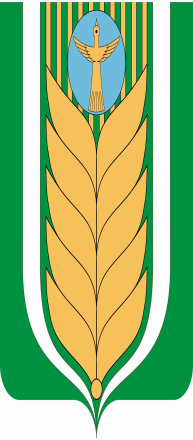 БАШҠОРТОСТАН РЕСПУБЛИКАhЫСОВЕТ  БЛАГОВАР  РАЙОНЫСЕЛЬСКОГО ПОСЕЛЕНИЯ МУНИЦИПАЛЬ РАЙОНЫНЫҢ ЯЗЫКОВСКИЙ СЕЛЬСОВЕТЯЗЫКОВ АУЫЛ СОВЕТЫ МУНИЦИПАЛЬНОГО РАЙОНААУЫЛ БИЛӘМӘhЕБЛАГОВАРСКИЙ РАЙОНСОВЕТЫдүртенсе  сакырылышРЕСПУБЛИКА БАШКОРТОСТАНчетвертый созывҠарарРЕШЕНИЕ        22 апрель 2021 й.№ 6-6622 апреля 2021г.